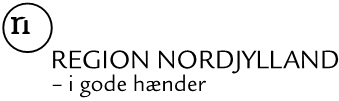 Orientering om indledende forureningsundersøgelse og besigtigelseLoknavn, vejnavn + nr, byRegion Nordjylland, Jord og Vand, planlægger at udføre en indledende forureningsundersøgelse på din / jeres ejendom matr.nr. matrnr, beliggende adresse. Ejendommen er i årstal kortlagt på vidensniveau 1 efter reglerne i jordforureningsloven. Der er / har tidligere været anvendelse / branche på ejendommen.(Kun ved indledende undersøgelse søgt efter 1 års reglen)Du / I / tidligere grundejer har anmodet Region Nordjylland om at udføre en indledende undersøgelse på den boligrelaterede del af ejendommen.Fælles fortsættelseHvad er formålet med Regionens undersøgelse?Undersøgelsen skal afklare, om aktiviteterne på ejendommen har medført forurening, som kan udgøre en risiko over for boligen og / eller grundvandet og / eller målsat overfladevand.Inden undersøgelsen skal der udarbejdes en historisk redegørelse for ejendommen. Den skal danne baggrund for, hvordan ejendommen skal undersøges. Der vil derfor være behov for en besigtigelse af ejendommen og af eventuelle bygninger. Den historiske redegørelse medfører i enkelte tilfælde, at der alligevel ikke udføres en undersøgelse.Hvem udfører undersøgelsen for Regionen?Det er rådgivningsfirmaet rådgiver, der udfører undersøgelsen og den forudgående besigtigelse for Regionen. Kontaktperson hos firmaet er kontaktperson, som kan kontaktes på tlf.nr. tlf.nr og e-mail. Vi opfordrer til, at du / I kontakter kontaktperson rådgiver og oplyser et telefonnummer, som du / I kan kontaktes på.Besigtigelsen og den efterfølgende undersøgelse vil finde sted i vinteren/foråret årstal eller sommeren/efteråret årstal. I henhold til retssikkerhedsloven skal vi varsle tid og sted for besigtigelsen med 14 dages varsel, hvis vi skal indenfor i bygninger. I praksis fungerer planlægningen af vores besigtigelser og undersøgelser bedst, når rådgiver kan aftale et tidspunkt med dig / jer. rådgiver kontakter derfor dig / jer for at aftale mere præcise tidspunkter for besigtigelsen og undersøgelsen. Selve undersøgelsen vil typisk vare 1-2 dage. Hvis du / I ikke aftaler et tidspunkt, sender vi dig / jer et tidspunkt med minimum 14 dages varsel.Efter retssikkerhedslovens har du / I som ejere mulighed for at komme med bemærkninger til denne varsling om besigtigelse og undersøgelse inden uge efter brevdato.  Hvis der opstår skader som følge af den udførte undersøgelse, vil de blive udbedret. Udgifterne til undersøgelsen og efterfølgende retablering betales af Region Nordjylland.Hvornår får du / I resultatet af undersøgelsen?Undersøgelsens resultater sammenfattes i en rapport. Vi forventer at have vurderet resultaterne af undersøgelsen i løbet af måned / årstid, hvorefter du / I vil modtage vores afgørelse efter jordforureningsloven. Sammen med afgørelsen modtager du / I også en rapport, der kort beskriver resultatet af den indledende undersøgelse.Eventuelle filterrør ved udførte boringer vil blive fjernet, når Regionen har truffet en afgørelse.Andet, du / I bør videDu / I har mulighed for at lade dig / jer repræsentere eller bistå af andre under undersøgelsen og besigtigelsen. Adgang til ejendommen herunder til bygninger og til at fotografere m.v. sker i henhold til § 57, stk. 1 jf. § 7 i jordforureningsloven. Hvis du / I har spørgsmål i forbindelse med dette brev, kan jeg kontaktes på tlf.nr. tlf. nr.På vores hjemmeside www.rn.dk/jordogvand kan du / I læse mere om vores arbejde efter jordforureningsloven, og du / I kan også se en film om, hvordan en indledende forureningsundersøgelse foregår.Med venlig hilsensagsbehandlertitel Vedlagt:		Oplysningsark til grundejer – underretning om behandling af personoplysninger efter Databeskyttelsesforordningen (EU-forordning 2016/679)Kopi til:		Kommune Kommune, Teknisk Forvaltning	 Rådgiver, adresse, kontaktperson, mailadresseJORD OG VANDJORD OG VANDEmne: Orientering om indledende forureningsundersøgelse og besigtigelseEmne: Orientering om indledende forureningsundersøgelse og besigtigelseNr.: 04-53-28Emne: Orientering om indledende forureningsundersøgelse og besigtigelseEmne: Orientering om indledende forureningsundersøgelse og besigtigelseRevision: 12Udarb. af: AGGodk. af: AMHDato: 09.02.22NavnAdresse 1Adresse 2Postnr. Og by